.Start dancing on lyricsRIGHT HEEL, TOE, LEFT HEEL, TOE, STEP, LOCK, STEP, SCUFFLEFT HEEL, TOE, RIGHT HEEL, TOE, STEP, LOCK, TURN ¼ LEFT, SCUFFVINE RIGHT SCUFF LEFT, VINE LEFT ¼ LEFT SCUFF RIGHTOption: rolling right vine (full turn right, rolling left vine 1 ¼ left)RIGHT JAZZ BOX, SIDE TOUCH, SIDE TOUCHOption: hand claps with touches (counts 6 & 8)REPEATContact: bigdave52952@comcast.netShore Bet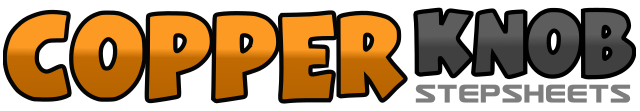 .......Count:32Wall:2Level:Beginner.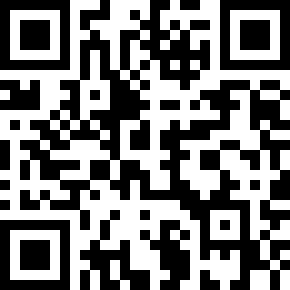 Choreographer:David Whitehead (USA) - February 2018David Whitehead (USA) - February 2018David Whitehead (USA) - February 2018David Whitehead (USA) - February 2018David Whitehead (USA) - February 2018.Music:Shore Thing - Luke Bryan : (CD: Spring Break It's A Shore Thing)Shore Thing - Luke Bryan : (CD: Spring Break It's A Shore Thing)Shore Thing - Luke Bryan : (CD: Spring Break It's A Shore Thing)Shore Thing - Luke Bryan : (CD: Spring Break It's A Shore Thing)Shore Thing - Luke Bryan : (CD: Spring Break It's A Shore Thing)........1-4Step right forward heel, drop right toe, step left forward heel, drop left toe5-8Locking chassé forward right, left, right, scuff left forward1-4Step left forward heel, drop left toe, step right forward heel, drop right toe5-8Step left forward, lock right behind left, step left turn ¼ left, scuff right (9:00)1-4Step right to side, cross left behind right, step right to side, scuff left forward5-8Step left to side, cross right behind left step left to side turn ¼ left, scuff right (6:00)1-4Cross right over left, step left back, step right to side, step left together5-8Step right to side, touch left together, step left to side, touch right together